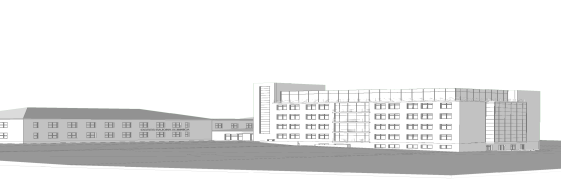 Sabiedrība ar ierobežotu atbildībuOGRES RAJONA SLIMNĪCAReģ.Nr. 40003222317, Slimnīcas iela 2, Ogre, Ogres novads, LV-5001Tālr. 65046161, e-pasts info@ogresslimnica.lvOgrēAPSTIPRINUSIA “Ogres rajona slimnīca” izsoles komisijas priekšsēdētāja _________/S.Aleksejeva/IZSOLES NOTEIKUMI                                 SIA “Ogres rajona slimnīca” nekustamā īpašuma   “DOKTORĀTS – GARĀŽA”,   Madlienā, Madlienas pagastā, Ogres novadāIzdoti saskaņā ar Publiskas personas mantas atsavināšanas likumu Vispārīgie noteikumi1.1. Šie noteikumi nosaka kārtību, kādā tiek veikta SIA “Ogres rajona slimnīca” piederošā nekustamā īpašuma Izsole ar augšupejošu soli.1.2. Izsolē tiek izsolīts SIA “Ogres rajona slimnīca” piederošs nekustamais īpašums - “Doktorāts – garāža”, Madlienā, Madlienas pagastā, Ogres novadā, (turpmāk tekstā – Īpašums).1.3. Izsoles noteikumi (turpmāk – Noteikumi) nosaka kārtību, kādā organizējama Īpašuma izsole atbilstoši Publiskas personas mantas atsavināšanas likumam.1.4. Izsoli organizē SIA “Ogres rajona slimnīca” izsoles komisija (turpmāk tekstā – Komisija). 1.5. Īpašuma izsoles sākumcena – EUR 3000,00 (Trīs tūkstoši eiro un 00 centi).1.6. Nodrošinājuma nauda – EUR 100,00 (Viens simts eiro un 00 centi) no Īpašuma nosacītās cenas. Izsoles drošības naudu jāiemaksā SIA “Ogres rajona slimnīca” norādītajā bankas kontā: AS SEB banka, kods: UNLALV2X, konta numurs: LV52UNLA0033300609604. Maksājuma uzdevumā norāda: “Nekustamā īpašuma “Doktorāts – garāža” drošības nauda EUR 100,00 no Īpašuma nosacītās sākumcenas.” Nodrošinājums uzskatāms par iesniegtu, ja attiecīgā naudas summa ir ieskaitīta iepriekš norādītajā bankas kontā. Pretendents, kurš nav samaksājis izsoles drošības naudu, pie izsoles netiek pielaists.1.7. Pēc Izsoles noteikumu apstiprināšanas SIA “Ogres rajona slimnīca”, vismaz 4 (četras) nedēļas pirms izsoles, publicē sludinājumu oficiālajā izdevumā “Latvijas Vēstnesis”, SIA “Ogres rajona slimnīca mājaslapā: www.ogresslimnica.lv, pašvaldības informatīvajā izdevumā “Ogres Vēstis Visiem”. Izsoles termiņš nedrīkst būt īsāks par četrām nedēļām, no pirmā sludinājuma publicēšanas dienas.Nekustamā īpašuma raksturojums2.1. Zemes gabals ar kopējo platību 600 m2, kadastra apzīmējums 7468 001 0390 un uz tā esošā apbūve: garāža ar kopējo platību 77,8 m2, kadastra apzīmējums 7468 001 0281 003.2.2. SIA “Ogres rajona slimnīca” īpašumtiesības uz zemi nostiprinātas 2004.gada 9,martā Madlienas pagasta zemesgrāmatas nodalījumā Nr. 100000075605. Pamats: 2004.gada 3.februāra nostiprinājuma līgums.2.3. SIA “Ogres rajona slimnīca” īpašumtiesības uz apbūvi nostiprinātas 2002.gada 7.oktobrī Madlienas pagasta zemesgrāmatas nodalījumā Nr. 100000075605. Pamats: 2002.gada 6.septembra pirkuma līgums.2.4. Nekustamam īpašumam nav apgrūtinājumu.Izsoles dalībnieki, to reģistrācijas kārtība3.1. Par izsoles dalībnieku var būt jebkura fiziska vai juridiska persona, arī personālsabiedrība, kura saskaņā ar Latvijas Republikā spēkā esošajiem normatīvajiem aktiem var iegūt īpašumā Nekustamo īpašumu un noteiktajā termiņā ir izpildījusi šajos Noteikumos 3.punktā minētos noteikumus.3.2. Izsoles dalībniekiem, kuri vēlas reģistrēties, līdz sludinājumā norādītajam datumam un laikam – 2023.gada 15.februārim plkst.10:30 ir jāiesniedz SIA “Ogres rajona slimnīca” 5.stāvā pie sekretāres, Slimnīcas ielā 2, Ogrē, LV-5001, šādi dokumenti:3.2.1. Juridiskai personai kā arī personālsabiedrībai:3.2.1.1. SIA “Ogres rajona slimnīca” adresēts pieteikums (1.pielikums) par piedalīšanos izsolē; 3.2.1.2. juridiskās personas pārvaldes institūcijas lēmums par nekustamā īpašuma iegādi;3.2.1.3. kvīts par nodrošinājuma naudas samaksu;3.2.1.4. pilnvara pārstāvēt juridisko personu Izsolē (uzrādot personas pasi).3.2.2. Fiziskais personai:3.2.2.1. SIA “Ogres rajona slimnīca” adresēts pieteikums (1.pielikums) par piedalīšanos izsolē;3.2.2.2. kvīts par nodrošinājuma naudas samaksu;3.2.2.3. pilnvara pārstāvēt citu fizisku personu Izsolē (uzrādot personas pasi).3.3. Izsoles dalībnieks netiek reģistrēts, ja: 3.3.1. ir jau beidzies Izsoles dalībnieku reģistrācijas termiņš; 3.3.2.sludinājumā norādītajā dalībnieku reģistrācijas vietā nav iesniegti visi šo Izsoles noteikumu 3.2 punktā minētie dokumenti. 3.4. Izsoles reģistrētam dalībniekam (uzrādot personas pasi) Izsoles komisija izsniedz Izsoles reģistrācijas apliecību (2.pielikums),  kurā ir šāda informācija: 3.4.1 dalībnieka kārtas numurs; 3.4.2. fiziskās personas vārds, uzvārds, personas kods vai juridiskās personas nosaukums, reģistrācijas numurs; 3.4.3. izsoles dalībnieka pilnvarotās personas vārds, uzvārds, personas kods; 3.4.4. izsoles vieta un laiks; 3.4.5. izsolāmais Īpašums un tās nosacītā cena; 3.4.6. izsoles reģistrācijas apliecības izsniegšanas datums, laiks un iesniedzēja paraksts. 3.5. Izsoles dalībniekus Komisija reģistrē izsoles dalībnieku uzskaites žurnālā, norādot šādas ziņas: 3.5.1. izsolāmais Īpašums, izsoles vieta un laiks; 3.5.2. izsoles dalībnieka reģistrācijas numurs un datums; 3.5.3. izsoles dalībnieka vārds, uzvārds, personas kods vai juridiskās personas nosaukums, reģistrācijas numurs; 3.6.4. fiziskās personas vai juridiskās personas adrese; 3.5.5. izsoles dalībnieka pilnvarotās personas pases dati, personas kods, tālruņa numurs; 3.5.6. atzīmes par katra 3.2 punktā minētā dokumenta saņemšanu; 3.5.7. fiziskās personas vai tās pilnvarotā pārstāvja vai juridiskās personas pilnvarotā pārstāvja paraksts, kas apliecina ierakstu pareizību un Izsoles noteikumu saņemšanu. 4. Nekustamā īpašuma stāvoklis un apskate4.1. Izsoles dalībniekam ir tiesības apskatīt Īpašumu. 4.2. Īpašumu var apskatīt iepriekš sazinoties ar izsoles komisijas pārstāvi Sandru Aleksejevu pa tālruni 29278970. 4.3. Īpašuma pārdevējs neuzņemas atbildību par Īpašuma stāvokli un kvalitāti.4.5. Pēc Izsoles protokola parakstīšanas netiks pieņemtas jebkāda veida izsoles dalībnieku mantiska rakstura pretenzijas un iebildumi par Īpašuma vērtību zaudējumu dēļ.5. Izsoles norise. 5.1. Izsole notiks sludinājumā norādītajā datumā un laikā – 2023.gada 15.februārī plkst.11:00, SIA “Ogres rajona slimnīca”, 5.stāva zālē, Slimnīcas ielā 2, Ogrē.5.2. Izsoli vada Izsoles komisijas norīkota persona – Izsoles vadītājs. 5.3. Izsolē var piedalīties personas, kuras atzītas par izsoles dalībniekiem un kurām izsniegtas izsoles dalībnieka reģistrācijas apliecības.5.4. Gadījumā, ja uz izsoli reģistrējies tikai viens izsoles dalībnieks, Īpašumu pārdod vienīgajam reģistrētam izsoles dalībniekam par izsoles sākuma cenu, kas ir paaugstināta vismaz par vienu soli (izsoles noteikumu 5.8 punkts).5.5. Uzsākot Izsoli, Izsoles vadītājs pārliecinās, vai ir ieradušies visi reģistrētie izsoles dalībnieki. Ja Izsoles vadītājs konstatē, ka uz Izsoli nav ieradušies visi reģistrētie izsoles dalībnieki, Izsole netiek uzsākta līdz brīdim, kad ieradušies visi reģistrētie izsoles dalībnieki, bet ne ilgāk kā līdz 15 (piecpadsmit) minūtēm no iepriekš izsludinātā Izsoles sākuma, ja, izvērtējot faktiskos apstākļus, Izsoles komisija nepieņem citu lēmumu. 5.6. Pēc tam kad Izsoles vadītājs ir uzsācis Izsoli, izsoles dalībnieks, kurš nav ieradies noteiktajā laikā, skaitās Izsolē nepiedalījies. 5.7. Izsoles vadītājs atklāj Izsoli, raksturo pārdodamo Īpašumu un paziņo izsolāmā  Īpašuma sākuma cenu, kā arī summu, par kādu sākuma cena tiek paaugstināta ar katru nākamo solījumu. 5.8. Pārsolīšanas summa jeb izsoles solis – 100,00 EUR (Viens simts eiro un 00 centi). Izsoles vadītājam nav tiesības koriģēt izsoles soļa paaugstinājumu. 5.9. Izsoles vadītājs uzsākot Izsoli, nosauc Īpašuma sākuma cenu kopā ar Izsoles vienu soli. 5.10. Izsoles dalībnieki solīšanas procesā paceļ Izsoles reģistrācijas kartīti ar numuru. Izsoles vadītājs paziņo pirmā solītāja Izsoles reģistrācijas numuru un piedāvāto cenu. Ja neviens no mutiskās izsoles dalībniekiem vairs nepārsola augstāko nosolīto cenu, Izsoles vadītājs 3 (trīs) reizes atkārto visaugstāk nosolīto cenu un fiksē to ar izsoles āmura piesitienu. Pēdējais izsoles āmura piesitiens aizstāj izsolītāja paziņojumu par to, ka viņš pieņēmis vairāk solījumu, un šis izsoles āmura piesitiens noslēdz Īpašuma pārdošanu. 5.10. Par Izsoles norisi tiek sastādīts Izsoles protokols, kurā norādīta solīšanas gaita un katra izsoles dalībnieka pēdējā nosolītā cena. Katrs izsoles dalībnieks ar savu parakstu apliecina norādītās cenas atbilstību viņa pēdējai nosolītajai cenai. 5.11. Izsoles dalībnieks, kurš piedāvājis visaugstāko cenu, pēc nosolīšanas nekavējoties ar savu parakstu Izsoles protokolā apliecina tajā norādītās cenas atbilstību nosolītajai cenai. Ja izsoles dalībnieks, kurš nosolījis Īpašumu, neparakstās Izsoles protokolā, tiek uzskatīts, ka viņš atteicies no nosolītā Īpašuma. Pēc Izsoles komisijas lēmuma viņš tiek svītrots no izsoles dalībnieku saraksta. Šajā gadījumā par Īpašuma nosolītāju tiek uzskatīts izsoles dalībnieks, kurš nosolījis nākamo visaugstāko cenu, un viņam tiek piedāvāts Izsoles protokolā apliecināt ar savu parakstu piekrišanu slēgt Īpašuma Pirkuma līgumu. 5.12. Izsoles dalībniekiem, kas nav nosolījuši pārdodamo Īpašumu, 7 (septiņu) dienu laikā pēc attiecīga iesnieguma saņemšanas tiek atmaksāta izsoles drošības nauda.5.13. Ja Īpašuma nosolītājs atsakās parakstīt Īpašuma Pirkuma līgumu, viņš zaudē tiesības uz nosolīto Īpašumu. Izsoles drošības nauda šādam izsoles dalībniekam netiek atmaksāta. Tādā gadījumā tiek izziņota Īpašuma atkārtota Izsole. 6. Izsoles protokola un Izsoles rezultātu apstiprināšana. 6.1. Izsoles komisija apstiprina Izsoles protokolu 7 (septiņu) dienu laikā pēc Īpašuma Izsoles. 6.2. Izsoles rezultātus apstiprina SIA “Ogres rajona slimnīca”, normatīvajos aktos noteiktajā termiņā. 6.3. Izsoles dalībnieki sūdzības par Izsoles rīkotāja (Izsoles komisijas), kā arī Izsoles vadītāja darbībām Izsoles laikā var iesniegt SIA “Ogres rajona slimnīca”, normatīvajos aktos noteiktajā termiņā. 7. Nenotikušās izsoles. 7.1. Ja neviens pircējs nav pārsolījis Izsoles sākumcenu vai arī nosolītājs nav samaksājis nosolīto cenu, Izsole ar augšupejošu soli atzīstama par nenotikušu.  7.2. Ja Īpašuma pirmajā izsolē neviens nav pārsolījis izsoles sākumcenu, rīko otro izsoli ar augšupejošu soli, kurā SIA “Ogres rajona slimnīca” var lemt par citu atsavināšanas veidu, kas noteikts Publiskas personas mantas atsavināšanas likuma 3.pantā. 7.3. Pēc otrās nesekmīgās izsoles SIA “Ogres rajona slimnīca” var noteikt trešo izsoli ar augšupejošu soli, ievērojot Publiskas personas mantas atsavināšanas likuma nosacījumus. 8. Norēķini par nosolīto Īpašumu, maksāšanas līdzekļi un maksāšanas kārtība. 8.1. Izsoles dalībnieks, kas atzīts par Īpašuma nosolītāju, personīgi vai ar pilnvarotās personas starpniecību 7 (septiņu) dienu laikā saņem Izziņu norēķinam par Izsolē iegūto Īpašumu (4.pielikums).8.2. Maksājumus par nosolīto Īpašumu 100% (simtprocentīgā) apmērā pircējs veic Latvijas valsts valūtā – euro (EUR). 8.3. Izsoles dalībniekam, kurš Izsolē nosolījis augstāko cenu, 2 (divu) nedēļu laikā pēc šo noteikumu 8.1 punktā minētās Izziņas saņemšanas jāveic maksājums par Īpašuma pirkšanu. 8.4. Visi norēķini tiek veikti ar pārskaitījumu uz SIA “Ogres rajona slimnīca”, reģistrācijas numurs, norādīto bankas kontu Nr. LV52 UNLA 0033 3006 0960 4, AS ”SEB banka”, kods: UNLALV2X, ar atzīmi „Nekustamā īpašuma “Doktorāts – garāža” izsole”.  8.5. SIA “Ogres rajona slimnīca” ar izsoles dalībnieku, kurš nosolījis Īpašumu un veicis visus maksājumus atbilstoši šiem Izsoles noteikumiem, par Īpašuma pirkšanu pēc izsoles rezultātu apstiprināšanas noslēdz Īpašuma Pirkuma līgumu.8.6. Ja Īpašuma nosolījušais izsoles dalībnieks šo Izsoles noteikumu 8.3.punktā noteiktajā termiņā nav samaksājis par Īpašumu, viņš zaudē tiesības uz nosolīto Īpašumu.8.7. Ja Īpašuma nosolījušais izsoles dalībnieks noteiktajā laikā nav samaksājis izsolē nosolīto cenu, par to informē izsoles dalībnieku, kurš nosolījis nākamo augstāko cenu, un šim izsoles dalībniekam ir tiesības 2 (divu) nedēļu laikā no paziņojuma saņemšanas dienas paziņot izsoles rīkotājam par Īpašuma pirkšanu par paša nosolīto augstāko cenu. Pēc paziņojuma iesniegšanas par Īpašuma pirkšanu, izsoles dalībniekam samaksa par Īpašumu jāveic pilnā apmērā vienas nedēļas laikā. 9. Termiņu pagarināšana - nav paredzēta. 1.pielikumsSIA “Ogres rajona slimnīca”________________________________________________ (fiziskas personas vārds, uzvārds; juridiskas personas  nosaukums) ________________________________________________ (personas kods; reģistrācijas nr.) ________________________________________________ (adrese, tālrunis) PIETEIKUMSSIA “Ogres rajona slimnīca” nekustamā īpašuma izsolei2023.gada _____________Vēlos pieteikties īpašuma “Doktorāts – garāža” atklātai mutiskai izsolei ar augšupejošu soli.Apliecinu, ka: esmu iepazinies(-usies) ar izsoles noteikumiem, man pret tiem nav iebildumu, tie ir saprotami un apņemos tos ievērot; man nav pretenziju pret izsolāmā Īpašuma faktisko stāvokli; visa sniegtās informācija ir patiesa; piekrītu pildīt pielikumā pievienotajā Īpašuma pirkuma līguma projektā noteiktos pienākumus; pēc pirkuma līguma noslēgšanas neizvirzīšu pretenzijas attiecībā uz izsolāmo Īpašumu.Pievienotie dokumenti:  ________________________________________________________________________________________________________________________________________________ ________________________________________________ ________________________________________________	 ________________________________  (paraksts; paraksta atšifrējums)2.pielikumsIZSOLES REĢISTRĀCIJAS APLIECĪBA Nr.____________________________________________________________ (Izsoles  dalībnieka  vārds,  uzvārds  /  juridiskās  personas  pilns  nosaukums) ___________________________________________________________________________ (dzīvesvieta  /  juridiskā  adrese ,  tālruņa  numurs) samaksājis izsoles drošības naudu EUR 100,00 (viens simts eiro, 00 centi).Izsoles dalībnieks ieguvis tiesības piedalīties Nekustamā īpašuma – “Doktorāts – garāža” izsolē, kura notiks 2023.gada 15.februārī plkst. 11:00, SIA “Ogres rajona slimnīca” 5.stāva zālē, Slimnīcas ielā 2, Ogrē.Izsolāmā Īpašuma izsoles sākumcena (nosacītā cena) – EUR 3000,00 (Trīs tūkstoši eiro un 00 centi).  Izsoles reģistrācijas apliecība Nr._______izdota 2023.gada______________________ 	Izsoles dalībnieku reģistrēja:  _________________________________________________                                        (vārds,  uzvārds,  paraksts)Ar Izsoles noteikumiem iepazinos.Izsoles reģistrācijas apliecību Nr._________saņēmu: __________________________________________________________________________                                (vārds,  uzvārds, paraksts, datums)3.pielikumsIZSOLES PROTOKOLS Nr._____ Izsoles laiks un vieta:  2023.gada 15.februārī, plkst. 11:00, Slimnīcas ielā 2, Ogrē. Izsolāmais Īpašums:  SIA “Ogres rajona slimnīca” – “Doktorāts – garāža”. Izsolāmā Īpašuma izsoles sākumcena (nosacītā cena): EUR 3000,00 (Trīs tūkstoši eiro un 00 centi).  Izsolē piedāvātā augstākā cena: EUR _________ (_____________________________). Izsoles dalībnieks ____________________________________, kurš par Īpašumu nosolījis augstāko cenu: EUR _________ (_____________________________),Izsoles reģistrācijas kartītes numurs: ___________________.Iemaksātā izsoles drošības nauda: EUR 100,00 (Viens simts eiro un 00 centi) tiek ieskaitīta pirkuma maksā.Pircējam izsolītā Īpašuma pirkuma maksa par nosolīto Īpašumu – EUR _________ (_______________________________________) jāpārskaita 2 (divu) nedēļu laikā no izsoles dienas, t.i., līdz 2023.gada 01.martam, izsoles komisijas norādītajā kontā.  Izsolītā Īpašuma pircējs apņemas noteiktajā termiņā samaksāt visu nosolīto Īpašuma pirkuma maksu. Izsoles komisijas priekšsēdētājs	Izsoles komisijas locekļiIzsolītā Īpašuma pircēja vārds, uzvārds / juridiskās personas pilns nosaukums ________________________________________________________________________________(Pircēja   vai   pilnvarotās  personas  paraksts, paraksta atšifrējums)4.pielikumsIZZIŅAnorēķinam par izsolē iegūto Īpašumu2023.gada 15.februārī________________________________________________________________________ (Izsoles  dalībnieka  vārds,  uzvārds  /  juridiskās  personas  pilns  nosaukums)________________________________________________________________________ (dzīvesvieta  /  juridiskā  adrese,  tālruņa  numurs)SIA “Ogres rajona slimnīca” rīkotajā izsolē, kas notika 2023.gada 15.februārī, Slimnīcas ielā 2, Ogrē, ieguva savā īpašumā “Doktorāts – garāža”, Madlienā, Madlienas pagastā, Ogres novadā par EUR _________ (____________________________).Izsoles dalībnieka izsoles drošības nauda: EUR 100,00 (Viens simts eiro un 00 centi) tiek ieskaitīta pirkuma maksā.Izsoles dalībniekam līdz 2023.gada 01.martam jāpārskaita maksa par nosolīto Īpašumu EUR________ (___________________________________________) SIA  “Ogres rajona slimnīca” norādītajā kontā:SIA “Ogres rajona slimnīca”Reģistrācijas Nr.: Slimnīcas iela 2, Ogre, LV-5001Bankas rekvizīti:AS “SEB banka”, UNLALV2XLV52 UNLA Maksājuma mērķis: Samaksa par izsolē iegūto Īpašumu – „Doktorāts – garāža”, Madlienā, Madlienas pagastā, Ogres novadā”. Izsoles komisijas priekšsēdētājs	Izsoles komisijas protokolists